                                        FUNDUSZ SOŁECKI                          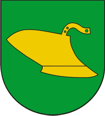 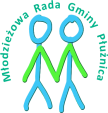 Prosimy o wypełnienie ulotki. Można zaznaczyć jedną lub kilka propozycji na przeznaczenie pieniędzy z funduszu sołeckiego. Wybrane propozycje proszę podkreślić. Poniżej może Pani/Pan podać własną propozycję. Proszę nie zapomnieć wpisać nazwę wsi. DziękujemyMiejscowość……………………………………………………………………………………………………Przykładowe propozycje na przeznaczenie pieniędzy z funduszu sołeckiegoDoposażenie istniejących świetlic w sprzęt do uprawiania sportu np. piłki, siatkę, paletki, stół do gry w ping – ponga itp.Doposażenie istniejących sal w komputeryDoposażenie istniejących świetlic w gry planszowe, gry komputerowe Organizacja jednego w roku festynu dla mieszkańców sołectwaOrganizacja jednej w roku zabawy dla dzieci i młodzieżyWykonanie i umieszczenie tablicy informacyjnej dotyczącej wsi (np. mapka, historia, zabytki i miejsca do rekreacji itp.)Odmalowanie przystanku autobusowegoUmieszczenie koszy na śmieci i ławekWyodrębnienie miejsca i dostosowanie go do spędzania wolnego czasu na świeżym powietrzu. Miejsce wyposażone w ławki, kosze np. siłownię na wolnym powietrzu.Inne………………………………………………………………………………………………………………………………………………………………………………………………………………………………………………………………………………………………………………………………………………………………………………………………………………………………………………………………………………………………………………………………………………………………………………………………………………………………………………………………………………………………………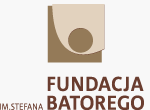 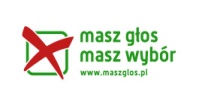 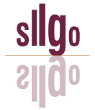 